05.08.2016 GÜNÜ CUMA NAMAZINDAN ÖNCE ŞEHİDLERE OKUNACAK  DUA METNİ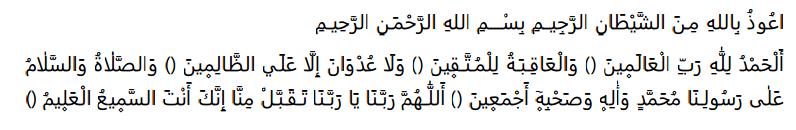 Ey Âlemlerin Rabbi, Rahman ve Rahim olan Allah’ım! Bizleri var ettin, varlığından haberdar ettin, sevgini gönlümüze nakşettin ve bizleri rahmet ve merhametinle huzuruna kabul ettin! Sana sonsuz hamdü senalar olsun Allah’ım! Hz. Adem’den itibaren alemlere rahmet, şahit, müjdeleyici ve uyarıcı olarak gönderdiğin ve insanları dalaletten hidayete, zulmetten nura çıkarmak için ömürlerini seferber eden bütün Peygamberanı ızama ve rusulü kirama, bahusus güzel ahlakıyla insanlığa rehber kıldığın Peygamberimiz Muhammed Mustafa’ya aline, ashabına, etbaına, ehli beytine salatü selam tahıyyatü ikram olsun Allah’ım!  Allah’ım bütün samimiyetimizle, gönüllerimizi ve ellerimizi açtık, dua ve niyazda bulunuyoruz. Kabul eyle Allah’ım! Okunan Kur’an-ı kerimleri, Hatmi şerifleri Enbiyanın, evliyanın, ulemanın, şühedanın aziz ruhlarına bağışlıyoruz. Kabul eyle Allah’ım! Ürpermeyen kalpten, yaşarmayan gözden, doymayan nefisten ve kabul olunmayan duadan sana sığınıyoruz. Nefislerimizin kötü isteklerinden, heveslerimizin peşinde koşmaktan, şeytanın vesvese ve şerrinden sana sığınıyoruz. Bizleri himaye et ve sevdiğin kullar zümresine dâhil eyle. Milletimizi ve bütün insanlığı her türlü felaket ve tehlikeden muhafaza eyle. Ülkemizi ve İslam beldelerini rahmet, bereket ve inayetinle mamur eyle. Ehli imana, biladı İslama huzur, emniyet ve güven ihsan eyle!  Allah’ım! Bizleri ayrılıklardan, fitne ve fesattan uzaklaştır. Maddi ve manevi güçlerimizi birleştir. Aramızdaki dayanışmayı güçlendir. İstiklal ve istikbalimize pranga vurmaya çalışan dahili ve harici düşmanlara karşı bizi mansur ve muzaffer eyle Allah’ım! Ey merhametlilerin en merhametlisi olan Allah’ım! Dünya’nın neresinde olursa olsun ezilen, açlık, kıtlık ve sefalet çeken mazlumlara ve biçarelere yardım eyle. Allah’ım! Gencecik bedenlerini vatanlarına siper eden, canlarını din-ü devlet, mülk-ü millet uğrunda feda eden, istiklal ve istikbalimiz uğrunda ruhunu sana armağan eden şehitlerimizin hüznü ile sana yalvarıyoruz. Ellerimizi boş çevirme Allah'ım. Vatan için, millet için, barış için, huzur için, din için, mukaddesat için, hürriyetimiz ve geleceğimiz için can veren bütün şehitlerimizi rahmetinle kucakla Allah'ım. Gelen acı haberlerle yürekleri dağlanan annelere, babalara, eşlere, evlatlara sabr-ı cemil ihsan eyle Allah'ım.  Yüce kitabında ‘şehitlere ölüler demeyin’ buyuruyorsun Allah'ım, şehitlerimizi peygamberlerle, şehitlerle, salihlerle birlikte haşr-ü cem eyle. Şehitlerimizi Bedir ve Uhud şehitleriyle, Çanakkale, Malazgirt, Sakarya şehitleriyle birlikte cennette buluştur Allah’ım! Peygamber Efendimiz, 'şehitlik makamı peygamberlikten sonraki en büyük makamdır' buyuruyor. Şehitlerimizi o yüce makamlara eriştir Allah'ım. Birliğimize, dirliğimize göz dikenlere, izzetimize, şerefimize kurşun sıkanlara fırsat verme Allah’ım. Dinimizin, milletimizin bekasını sarsacak her türlü dâhili ve harici fitnelerden fesatlardan milletimizi memleketimizi halas eyle Allah'ım. Tarih boyunca nice saldırıya mertçe, yiğitçe karşı durmuş milletimize bu cinayetler karşısında metanetli, ferasetli, soğukkanlı ve iradeli olmayı lütfeyle Allah'ım. Milletimizin huzur, barış ve kardeşliğine kasteden, tuzak kuranlara fırsat verme Allah’ım!  Onların tuzaklarını başlarına çevir. Sana inanan bu necip milletin ismetini hiçe sayanları sen zelilü, kahru perişan eyle Allah’ım! Terör şebekelerinin milletimizin arasına sokmak istediği fitneden, her türlü şerden, fesattan kardeşlik hukukunu çiğnemekten hepimizi milletçe muhafaza eyle Allah'ım. Bütün acılara rağmen milletimizin hiçbir ferdini haktan, hukuktan, adaletten, merhametten bir an bile olsa ayırma Allah'ım. Batısıyla Doğusuyla, Kuzeyiyle, Güneyiyle, dilleri, ırkları, renkleri ne olursa olsun; bütün mazlumların, mağdurların umut bağladığı cennet vatanımızı her türlü sıkıntıdan, kederden bertaraf eyle Allah’ım! İstiklal ve istikbalimiz uğrunda can veren şehitlerimizi senin engin rahmetine tevdi ediyoruz, rahmetinle muamele eyle Allah’ım! Annelerine babalarına, eş ve çocuklarına, kardeşlerine ve  bütün milletimize sabrı cemil ihsan eyle Allah’ım. Gazilerimize acil şifalar lütfü ihsan eyle Allah’ım! Umudumuzu ve huzurumuzu bozmak isteyenlere fırsat verme. Dinimizin, devletimizin, milletimizin bekasını sarsacak her türlü dahili ve harici düşmanlardan bizleri halas eyle. Biz sırtımızı sana dayadık, sana güvendik, gücümüzü imandan aldık. Yıkılmamıza ve dağılmamıza izin verme Allah’ım. İntikam hırsıyla adaletten şaşan, öfkesine kurban olup hakkaniyetten uzaklaşan, mağrur olup haddi aşan kullarından sana sığınırız. Sen milletimizin bu soylu direnişini bir adalet ve hakkaniyet direnişi olarak muzaffer eyle Allah’ım. Enbiya, evliya, suleha ve şüheda hürmetine dua ve niyazlarımızı kabul eyle Allah’ım! Bizleri bağışla Allah’ım! Birlik ve beraberliğimizi, huzur ve sükûnetimizi, dirlik ve düzenliğimizi daim eyle Allah’ım!  Bizi sana ve sevgine layık eyle. Bizleri affolunanlar zümresine ilhak eyle. Sana açılan ellerimizi, sevginle dolan gönüllerimizi, rahmet ve inayetini gözleyen yüreklerimizi boş çevirme Allah’ım! Allah’ım! Bize dünyada ve ahirette iyilik ve güzellikler ihsan eyle. Bizi iyilerle ve iyilerden eyle. Bizi cennet ve cemalinle müşerref eyle Allah’ım! Senin vaadin haktır ve senin her şeye gücün yeter. Âmin. Amin. Ve selamün alelmurselin velhamdulillahi Rabbil alemine el – Fatiha….